 医  疗 广 告 审 查 证 明注：本审查证明原件须与《医疗广告成品样件》审查原件同时使用方具有效力。（注意事项见背面）                   （审查机关盖章）                                   2024年03月14日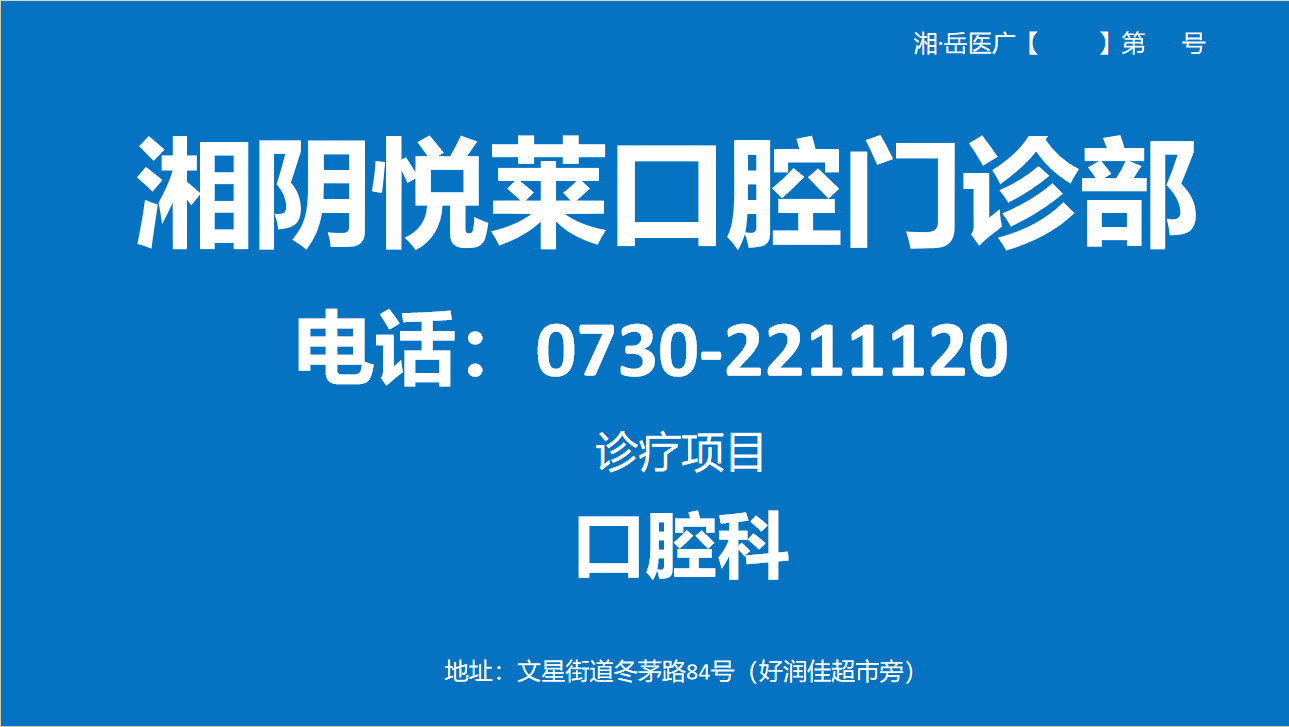 医 疗 机 构第 一 名 称湘阴悦莱口腔门诊部湘阴悦莱口腔门诊部湘阴悦莱口腔门诊部湘阴悦莱口腔门诊部湘阴悦莱口腔门诊部湘阴悦莱口腔门诊部湘阴悦莱口腔门诊部湘阴悦莱口腔门诊部湘阴悦莱口腔门诊部《医疗机构执业许可证》登记号MACGLPDQ143062402D1522MACGLPDQ143062402D1522MACGLPDQ143062402D1522MACGLPDQ143062402D1522法 定 代 表 人（主要负责人）法 定 代 表 人（主要负责人）法 定 代 表 人（主要负责人）熊伟熊伟《医疗机构执业许可证》登记号MACGLPDQ143062402D1522MACGLPDQ143062402D1522MACGLPDQ143062402D1522MACGLPDQ143062402D1522身  份  证  号身  份  证  号身  份  证  号430681199208016717430681199208016717医疗机构地址湘阴县文星街道冬茅路84号湘阴县文星街道冬茅路84号湘阴县文星街道冬茅路84号湘阴县文星街道冬茅路84号湘阴县文星街道冬茅路84号湘阴县文星街道冬茅路84号湘阴县文星街道冬茅路84号湘阴县文星街道冬茅路84号湘阴县文星街道冬茅路84号所有制形式            私人            私人            私人            私人            私人医疗机构类别医疗机构类别医疗机构类别口腔门诊部诊 疗 科 目口腔科******口腔科******口腔科******口腔科******口腔科******口腔科******口腔科******口腔科******口腔科******床位数00接诊时间08:30-18:0008:30-18:0008:30-18:00联 系 电 话联 系 电 话0730-2211120广 告 发 布媒 体 类 别户外户外户外户外户外户外广告时长（影视、声音）广告时长（影视、声音）0秒审 查 结 论审 查 结 论按照《医疗广告管理办法》(国家工商行政管理总局、卫生部令第26号，2006年11月10日发布)的有关规定，经审查，同意发布该医疗广告（具体内容和形式以经审查同意的广告成品样件为准）。本医疗广告申请受理号：20240013号按照《医疗广告管理办法》(国家工商行政管理总局、卫生部令第26号，2006年11月10日发布)的有关规定，经审查，同意发布该医疗广告（具体内容和形式以经审查同意的广告成品样件为准）。本医疗广告申请受理号：20240013号按照《医疗广告管理办法》(国家工商行政管理总局、卫生部令第26号，2006年11月10日发布)的有关规定，经审查，同意发布该医疗广告（具体内容和形式以经审查同意的广告成品样件为准）。本医疗广告申请受理号：20240013号按照《医疗广告管理办法》(国家工商行政管理总局、卫生部令第26号，2006年11月10日发布)的有关规定，经审查，同意发布该医疗广告（具体内容和形式以经审查同意的广告成品样件为准）。本医疗广告申请受理号：20240013号按照《医疗广告管理办法》(国家工商行政管理总局、卫生部令第26号，2006年11月10日发布)的有关规定，经审查，同意发布该医疗广告（具体内容和形式以经审查同意的广告成品样件为准）。本医疗广告申请受理号：20240013号按照《医疗广告管理办法》(国家工商行政管理总局、卫生部令第26号，2006年11月10日发布)的有关规定，经审查，同意发布该医疗广告（具体内容和形式以经审查同意的广告成品样件为准）。本医疗广告申请受理号：20240013号按照《医疗广告管理办法》(国家工商行政管理总局、卫生部令第26号，2006年11月10日发布)的有关规定，经审查，同意发布该医疗广告（具体内容和形式以经审查同意的广告成品样件为准）。本医疗广告申请受理号：20240013号按照《医疗广告管理办法》(国家工商行政管理总局、卫生部令第26号，2006年11月10日发布)的有关规定，经审查，同意发布该医疗广告（具体内容和形式以经审查同意的广告成品样件为准）。本医疗广告申请受理号：20240013号本审查证明有效期:壹年（自2024年03月14日起，至2025年03月13日止）本审查证明有效期:壹年（自2024年03月14日起，至2025年03月13日止）本审查证明有效期:壹年（自2024年03月14日起，至2025年03月13日止）本审查证明有效期:壹年（自2024年03月14日起，至2025年03月13日止）本审查证明有效期:壹年（自2024年03月14日起，至2025年03月13日止）本审查证明有效期:壹年（自2024年03月14日起，至2025年03月13日止）本审查证明有效期:壹年（自2024年03月14日起，至2025年03月13日止）本审查证明有效期:壹年（自2024年03月14日起，至2025年03月13日止）本审查证明有效期:壹年（自2024年03月14日起，至2025年03月13日止）本审查证明有效期:壹年（自2024年03月14日起，至2025年03月13日止）医疗广告审查证明文号:      湘.岳医广【2024】第0314-0013号医疗广告审查证明文号:      湘.岳医广【2024】第0314-0013号医疗广告审查证明文号:      湘.岳医广【2024】第0314-0013号医疗广告审查证明文号:      湘.岳医广【2024】第0314-0013号医疗广告审查证明文号:      湘.岳医广【2024】第0314-0013号医疗广告审查证明文号:      湘.岳医广【2024】第0314-0013号医疗广告审查证明文号:      湘.岳医广【2024】第0314-0013号医疗广告审查证明文号:      湘.岳医广【2024】第0314-0013号医疗广告审查证明文号:      湘.岳医广【2024】第0314-0013号医疗广告审查证明文号:      湘.岳医广【2024】第0314-0013号